                     PROPOSIÇÕES 07–Vereador João Batista Ferreira                     INDICAÇÃO – 06/2021 Indico ao Excelentíssimo Senhor Prefeito Municipal em conjunto com o setor de engenharia, ouvido o plenário que seja realizado uma vistoria junto a praça Henrique Martins Santiago, pois a quadra edificada no local apresenta várias rachaduras no concreto as cestas de basquete encontram-se avariadas, a cerca que envolve a quadra encontra-se solta e também os cordoes estão soltos.                                                 MENSAGEM JUSTIFICATIVA:                Senhor Presidente;                Senhores Vereadores:A presente indicação tem como objetivo preservar os bens públicos e assegurar a população que os vereadores estão cumprindo a função primordial de fiscalizar os atos do Poder Executivo,                                                                Atenciosamente,                                             Bom Retiro do Sul, 25 de janeiro de 2021.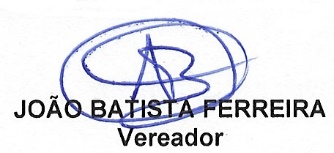 